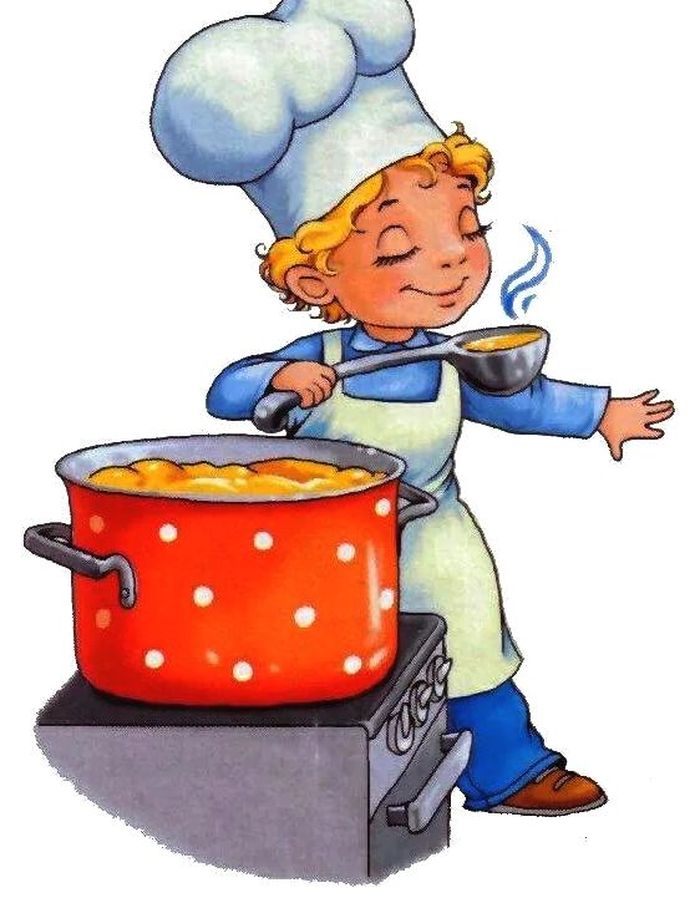 Меню 24 мая 2022г1выход  фактическийкалорийностьСтоимость блюдаЗАВТРАКЩи из свежей капустой250гр10211,84Чай с сахаром200гр282,06Хлеб пшеничный30гр402,30 Обед:Жаркое по- домашнему280гр38555,75Хлеб пшеничный              хлеб  ржаной            60гр   30гр100                 52      1,50          1,50Чай с сахаром60гр282,06Огурец соленый100гр1112,5684889,57